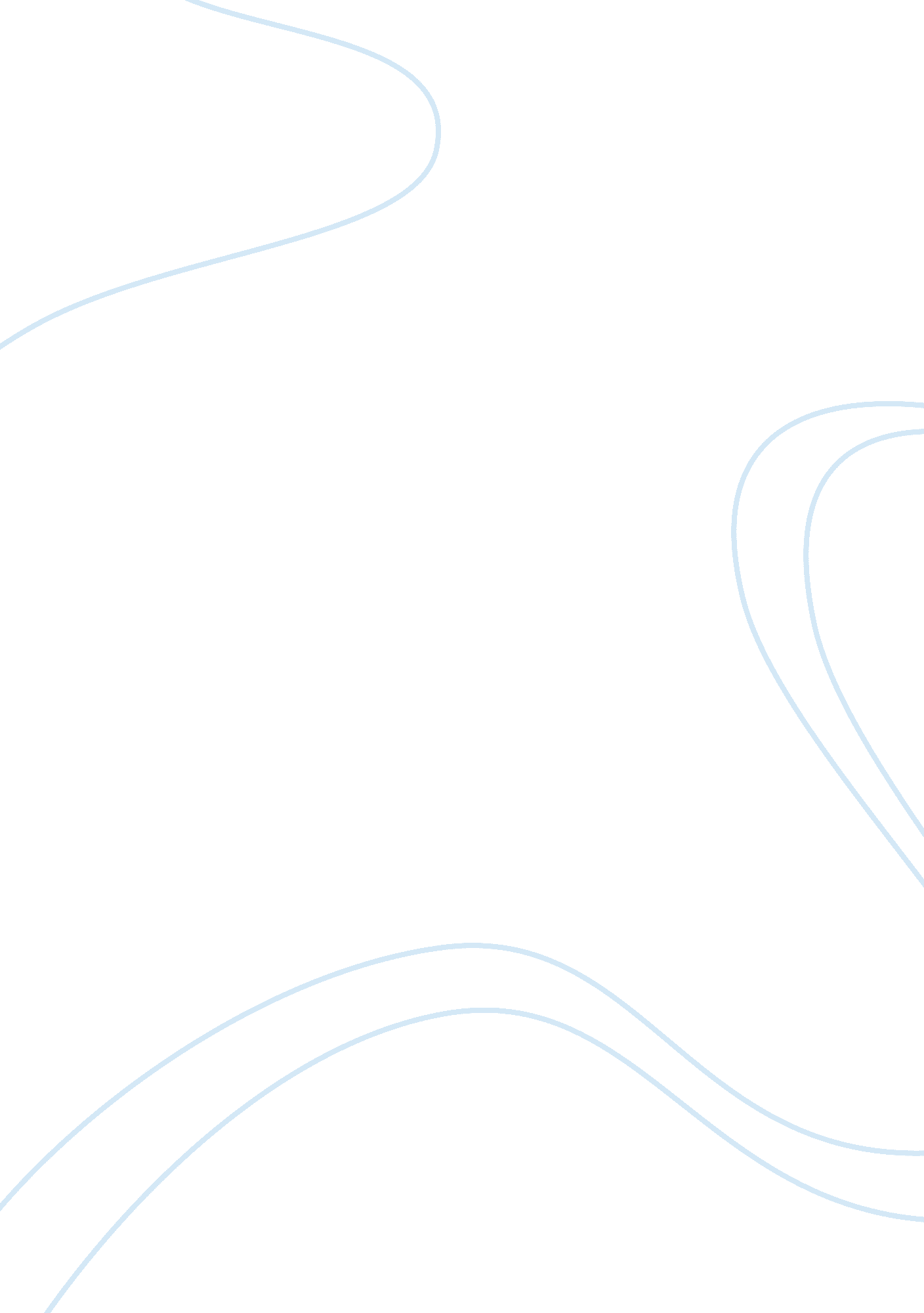 Character analysis: indian camp essay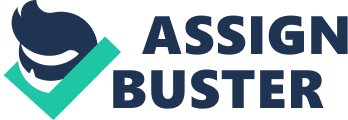 Stories in general only give you a description of the characters, the appreciation and interpretation of them depends on the reader. The father of Nick in “ Indian Camp” by Ernest Hemingway, is a really a good physician as he helps an Indian women give birth to a baby without any anesthetic. He is in an Indian camp with only his son and his brother. In a way he shows Nick to be brave ahead of any sorts of situation but on the other side he is not very friendly with his patient and is not showing all the traits of a role model. Nicks father is not a good role model because he shows to Nick that omen suffering are not important and that having a disrespectful behavior is not a problem. First of all, Nicks father is showing that women’s pain is not something we should worry about. The woman in labor is in a lot of pain because the doctor doesn’t have any anesthetic and the procedure is done by Cesarean section (pig). Therefore she is screaming, and when she is screaming the father said to Nick that her screams are not important (pig). In this case he Is saying to Nick directly that he does not care about the women suffering and that he should not do so also. Having this sort of attitude will certainly affect Nick’s future. It will make him a pretty cold individual eventually which Is not a good thing because a normal human being has to show compassion to other human being. This is not a good way to show your son how we should treat others like. Secondly, the father of Nick shows that having a disrespectful behavior Is not something that Is wrong. When the women In labor Is In pain, she bites George and he reacts by saying “ Damn squaw bitchy” (pig). Obviously the question here Is not about George being good role model for Nick but for the father of Nick so this Is not about the fact that George said this to the woman, It’s bout the father’s reaction to It. He says nothing about It despite knowing that Nick Is hearing what George Is saying really well. By this action we can assume that that Nick’s father Is really comfortable with these word being pronounced and Nick hearing them at a young age. This Is not a good thing because these words are not kind and showing to your son that there Is no problem In saying them In public Is not what a role model should do. In conclusion, Nick’s father Is not a good role model for Nick because he undervalues the Importance of being respectful to one another. By wowing that a women’s pain when giving birth to a baby In horrible conditions Is not something Important and that Insulting people Is also o. K. , Nick’s father Is not being a good role model. Sometimes In our life we think somebody Is our role model however when we think more about It they’re maybe Influencing us to do bad things more than good. Character Analysis: Indian Camp By Mustang-Wilshire Is Nicks father a good role model for him? Her screams are not important (pig). In this case he is saying to Nick directly that he this sort of attitude will certainly affect Nicks future. It will make him a pretty cold individual eventually which is not a good thing because a normal human being has to disrespectful behavior is not something that is wrong. When the women in labor is in the question here is not about George being good role model for Nick but for the father of Nick so this is not about the fact that George said this to the woman, it’s about the father’s reaction to it. He says nothing about it despite knowing that Nick is hearing what George is saying really well. By this action we can assume that that Nicks father is really comfortable with these word being pronounced and Nick hearing them at a young age. This is not a good thing because these words are not kind and showing to your son that there is no problem in saying them in public is not what a role model should do. 